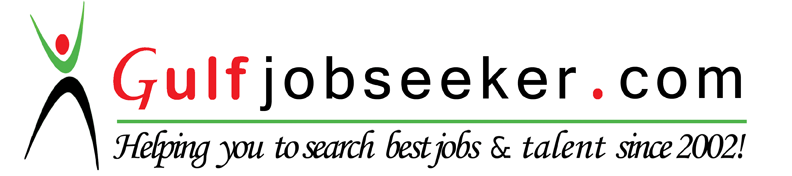 Whats app  Mobile:+971504753686 Gulfjobseeker.com CV No:1564326E-mail: gulfjobseeker@gmail.com         	Career ObjectivesTo serve in a progressive organization in a challenging work environment, offering job satisfaction and a vast opportunity for career development based purely upon achievement and results. 	QualificationsMBA (Finance) from Sarhad University of Science & IT Pakistan.B.COM (Bachelor of Commerce) University Of Peshawar Pakistan.Higher Secondary School Certificate from B.I.S.E Swat Pakistan.Secondary School Certificate from B.I.S.E Swat Pakistan.Safety Supervisor Certificate Occupational & Safety Health USA.ExperienceBaker Hughes INTEQ	Technical Worker Data EntryPreparing ReportsUpdate Reports in Maps Maintains data entry requirements by following data program techniques and procedures.Prepares source data for computer entry by compiling and sorting information; establishing entry priorities. Processes customer and account source documents by reviewing data for deficiencies; resolving discrepancies by using standard procedures or returning incomplete documents to the team leader for resolution. Enters customer and account data by inputting alphabetic and numeric information on keyboard or optical scanner according to screen format. Maintains data entry requirements by following data program techniques and procedures. Verifies entered customer and account data by reviewing, correcting, deleting, or reentering data; combining data from both systems when account information is incomplete; purging files to eliminate duplication of data. Tests customer and account system changes and upgrades by inputting new data; reviewing output. Secures information by completing data base backups. Working with Stores:Using delivery documentation or delivery notes, prepares items for dispatch to clients
Inspects physical condition of the storage area, materials and equipmentOperates procedures for activities such as verification of incoming to and outgoing from of equipment / materials shipments from the warehouse Responsible for all incoming deliveries and shipment and safe keeping of all stock located within the CARE warehouses.Store and release supplies or equipmentsCompile the records of the supplies.Checking the supplies from time to timeRecord the number and the kinds of supplies.Disseminate the supply in its designated areas.Securing the status of each supply.Checking possible damages or scratches

Working with Inspection Team:Dimensional, Leak Test & Visual inspectionCarry Out UT/MPI/DPT/PMITo comply with all company health safety and Environment  as well as work permit, policies and procedures.reparation Daily ReportQuality related activitiesPMI-Positive Materials Identification.Asad Fouad Chartered Accountants2          January 2011 to March 2014	ACCOUNTS ASSISTANTPreparing Financial StatementsPerform accounting and clerical functions to support supervisors.Research, track, and resolve accounting problems.Compile and sort invoices and checks, Companies Registrations, NTN Registrations.Controlling all documents like contracts Agreements, lettersPlace checks in envelopes and mail out.Record business transactions and key daily worksheets to the general ledger.Input type vouchers, invoices, checks, account statements, reports.File and tally deposits, Match invoices to work orders.Work with adding machines, calculators, databases and bank accounts.Open mail and match payments to invoices.Arrange for money to be delivered to bank.Utilize computer systems to run databases, pay bills and order supplies.Ensure customers accept payments or refundsPrepares payments by verifying documentation, and requesting disbursements.Perform errands that assist daily functions Post Office, Bank etcUNITED Bank limited Batkela July 2010 to December 2010INTERNEEAccounts OpeningFilling of Deposits Slips for customersFilling of check books for customers for transactionsFilling of the remittance for customersFilling of debt card from for the customersProvide the necessary required informationFinish all transactions with in the dayProperly file all the necessary documents at the end of the day.	Sunway Lagoon Resorts, Marriot, Western Pasta Restaurants			S	SOGO Malaysia 2006-2008ACCOUNTS ASSISTANT CUM CASHIERMaintains accounting records by making copies; filing documentsReconciles bank statements by comparing statements with general ledgerMaintains accounting databases by entering data into the computerMaintaining spreadsheets, preparing statutory accountsSales order processing, managing daily post in and out, Handling and writing chequesReceiving and processing all invoices, expense forms and requests for paymentComputer & Information Technology SkillsMS Word, MS Excel, MS Power Point, MS Windows, Internet, EmailTally, Peach Tree, Quick BookPersonal ProfileDate of Birth			01st October 1978Marital Status			SingleReligion			MuslimLanguages KnownEnglish, Urdu, Pashto and HindiPersonal Skills & AbilitiesGood interpersonal SkillsGood analytical SkillsOrganized, Motivated, Hardworking, Caring Honest, Team Player  